9	to consider and approve the Report of the Director of the Radiocommunication Bureau, in accordance with Article 7 of the ITU Convention;9.1	on the activities of the ITU Radiocommunication Sector since WRC-19:(9.1-c)	Study the use of International Mobile Telecommunication systems for fixed wireless broadband in the frequency bands allocated to the fixed service on a primary basis, in accordance with Resolution 175 (WRC-19);Resolution 175 (WRC-19) – Use of International Mobile Telecommunication systems for fixed wireless broadband in the frequency bands allocated to the fixed service on primary basisIntroductionResolution 175 (WRC-19) resolves to invite the ITU Radiocommunication Sector to conduct any necessary studies on the use of IMT systems for fixed wireless broadband in the frequency bands allocated to the fixed service on primary basis, taking into account the relevant ITU-R studies, Handbooks, Recommendations and Reports. CEPT is of the view that the current radio regulatory provisions applicable to the fixed service already allow fixed wireless broadband applications using IMT technology as well as other technologies in the bands allocated to the fixed service. Taking into account this existing flexible international regulatory framework, there is no need to study specific bands or develop new/additional regulatory provisions in the radio regulations for fixed wireless broadband applications that use IMT technology. Therefore, CEPT supports suppression of Resolution 175 (WRC-19) and is opposed to any other changes to the Radio Regulations under WRC-23 agenda item 9.1 topic c). CEPT is of the view that the work should instead focus on consideration of broadband fixed wireless access (BFWA) that use IMT technologies under the existing regulatory framework of the fixed service. This work can be adequately addressed, if necessary, through an update of appropriate existing ITU-R Recommendations/Reports/Handbooks, which falls under the scope of ITU-R Working Parties 5A and 5C. The usage of the term "IMT systems", which are commonly understood as mobile broadband systems, is not appropriate in the fixed service allocation and therefore not compliant with the Radio Regulations applicable to the fixed service. ProposalsNOC	EUR/65A24A3/1ARTICLESNOC	EUR/65A24A3/2APPENDICESNOC	EUR/65A24A3/3RECOMMENDATIONSReasons:	The existing regulatory framework of the fixed service within the 2020 version of the Radio Regulations is sufficient for the use of fixed wireless broadband applications, including those that use IMT technology.SUP	EUR/65A24A3/4RESOLUTION 175 (WRC-19)Use of International Mobile Telecommunications systems for fixed 
wireless broadband in the frequency bands allocated to the 
fixed service on a primary basisReasons:	CEPT considers that use of IMT technologies as well as other technologies for fixed wireless broadband applications in the frequency bands allocated to the fixed service can be adequately addressed, if necessary, through an update of appropriate existing ITU-R Recommendations/Reports/Handbooks, which falls under the scope of ITU-R Working Parties 5A and 5C. Therefore, CEPT considers that any future work on this topic, if required, can take place within these Working Parties, e.g. under relevant ITU-R Study Questions, and therefore Resolution 175 (WRC-19) can be suppressed._____________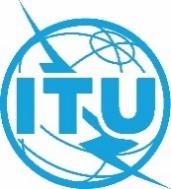 World Radiocommunication Conference (WRC-23)
Dubai, 20 November - 15 December 2023World Radiocommunication Conference (WRC-23)
Dubai, 20 November - 15 December 2023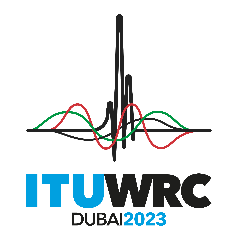 PLENARY MEETINGPLENARY MEETINGAddendum 3 to
Document 65(Add.24)-EAddendum 3 to
Document 65(Add.24)-E29 September 202329 September 2023Original: EnglishOriginal: EnglishEuropean Common ProposalsEuropean Common ProposalsEuropean Common ProposalsEuropean Common ProposalsPROPOSALS FOR THE WORK OF THE CONFERENCEPROPOSALS FOR THE WORK OF THE CONFERENCEPROPOSALS FOR THE WORK OF THE CONFERENCEPROPOSALS FOR THE WORK OF THE CONFERENCEAgenda item 9.1(9.1-c)Agenda item 9.1(9.1-c)Agenda item 9.1(9.1-c)Agenda item 9.1(9.1-c)